Załącznik mapowy 14	działka 1336/89		rejon ul. Jaskrów 	Cele:   droga dojazdowa  – 2,10 m2					GGN.645.19.2022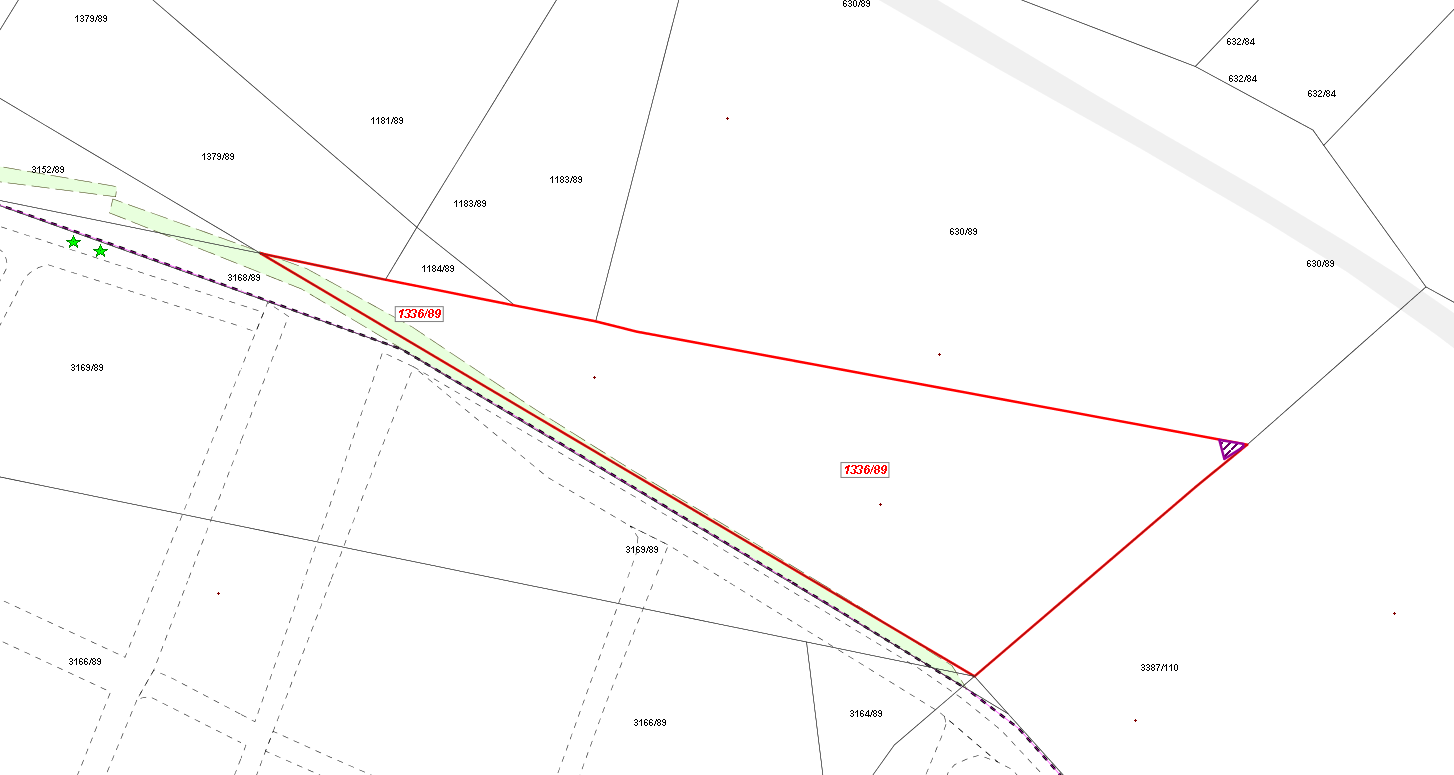 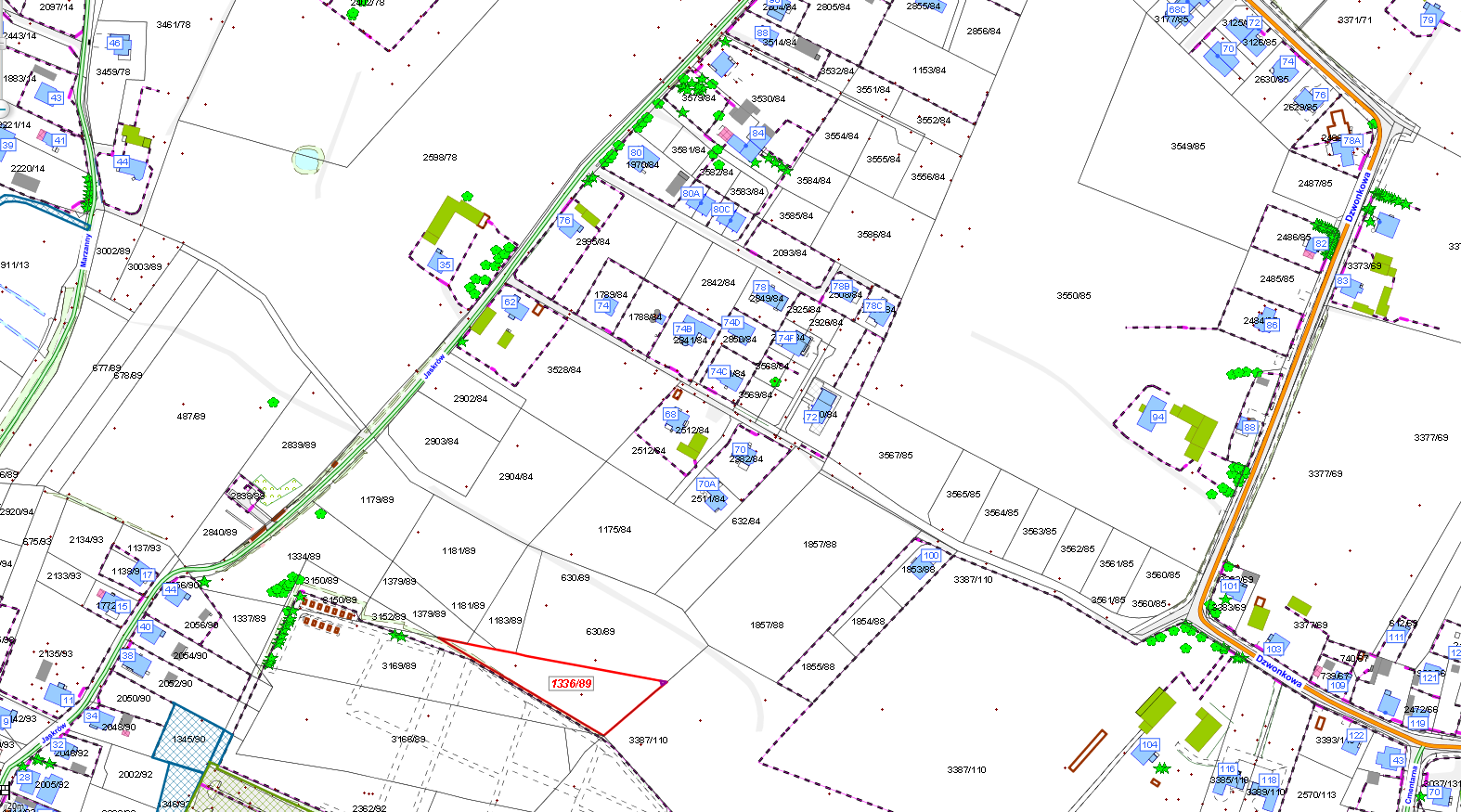 LEGENDALEGENDATeren do dzierżawy 